Circolare n. 158							Laterza, 19/04/2018                                                       Ai genitori e alunni della classe 3^C plesso Dante(tramite: sito web)OGGETTO: Partecipazione evento “Play the Games”.	Si comunica che sabato 21 aprile 2018 la classe 3^C del plesso Dante parteciperà all’evento “Play the Games” che si terrà al campo sportivo comunale di Laterza.Gli alunni accompagnati dal Prof. Mario TUCCI partiranno alle ore 9:00 e rientreranno alle ore 12:00 con lo scuolabus del comune di Laterza.									Il Dirigente scolastico(Prof. Fabio GRIMALDI)Firma autografa sostituita a mezzo stampa, ai sensi art. 3 co.2, D.Lgs. 12/02/1993 n. 39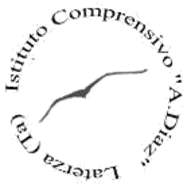 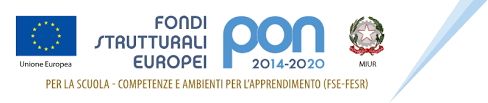 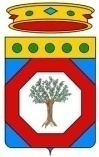 Ministero dell’Istruzione, dell’Università e della RicercaIstituto Comprensivo StataleScuola: Infanzia – Primaria- Secondaria I gradoDiaz - Laterza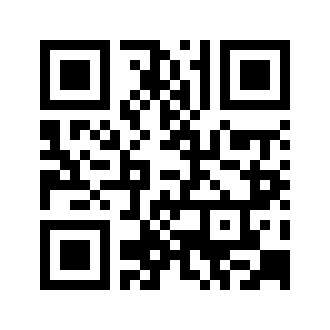 Via Roma, 59  -  74014 - LATERZA (TA) - Tel. 099/8216127 –  Cod. Mecc.: TAIC84300A - C.F: 90214500739 - Sito web: www.icdiazlaterza.gov.it – Email: taic84300a@istruzione.it – Pec: taic84300a@pec.istruzione.itVia Roma, 59  -  74014 - LATERZA (TA) - Tel. 099/8216127 –  Cod. Mecc.: TAIC84300A - C.F: 90214500739 - Sito web: www.icdiazlaterza.gov.it – Email: taic84300a@istruzione.it – Pec: taic84300a@pec.istruzione.itVia Roma, 59  -  74014 - LATERZA (TA) - Tel. 099/8216127 –  Cod. Mecc.: TAIC84300A - C.F: 90214500739 - Sito web: www.icdiazlaterza.gov.it – Email: taic84300a@istruzione.it – Pec: taic84300a@pec.istruzione.it